Douglas MawsonDouglas Mawson was _______________________________________________ from _______________________________________________________________He was _____________________________________________________________When disaster struck.Some hardships Mawson faced were _______________________________________________________________________________________________________________________________________________________________________________________________________________________________________________________________________________________________________________________________________________________________________________________________________________________________________________________________________________________________________________________________________________________________________________________________Douglas survived by ________________________________________________________________________________________________________________________________________________________________________________________________________________________________________________________________________________________________________________________________________________________________________________________________________________________________________________________________________________________________________________________________________________________________________________________________________________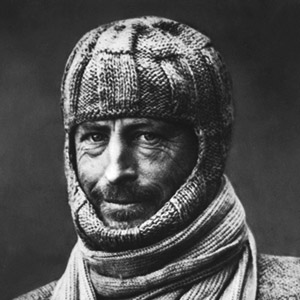 